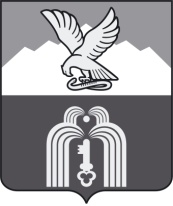 ИЗБИРАТЕЛЬНАЯ КОМИССИЯМУНИЦИПАЛЬНОГО ОБРАЗОВАНИЯГОРОДА-КУРОРТА ПЯТИГОРСКАП О С Т А Н О В Л Е Н И Е  10 августа 2021 г.                                                                                № 42/344г. ПятигорскОб  уполномоченных членах избирательной комиссии муниципального образования города-курорта Пятигорска с правом решающего голоса на составление протоколов об административных правонарушениях, предусмотренных Кодексом об административных правонарушениях  В целях применения законодательства об административной ответственности, пресечения и предупреждения административных правонарушений, посягающих на избирательные права граждан Российской Федерации,   в соответствии с частью 5 статьи 28.3 Кодекса Российской Федерации об   административных правонарушениях и в соответствии с пунктом 21.2. статьи 29 Федерального закона от 12 июня 2002 года № 67-ФЗ «Об основных гарантиях избирательных прав и права на участие в референдуме граждан Российской Федерации», Избирательная комиссия муниципального образования города-курорта Пятигорска ПОСТАНОВЛЯЕТ:1. Уполномочить на составление протоколов об административных правонарушениях, предусмотренных статьями 5.3-5.5, 5.8-5.10, 5.12, 5.15, 5.17-5.20, 5.47, 5.50, 5.56 Кодекса Российской Федерации об административных правонарушениях  председателя избирательной комиссии муниципального образования города-курорта Пятигорска - Воронкина Максима  Валерьевича, заместителя председателя избирательной комиссии муниципального образования города-курорта Пятигорска Артемова Романа Васильевича, члена избирательной комиссии муниципального образования города-курорта Пятигорска Павлову Тамару Владимировну.2.  Разместить настоящее постановление на официальном сайте муниципального образования города-курорта Пятигорска в информационно - телекоммуникационной сети «Интернет».3. Настоящее постановление вступает в силу со дня его подписания.Председатель                                                                                   М.В. ВоронкинСекретарь                                                                                     Ю.Л. Пивоварова